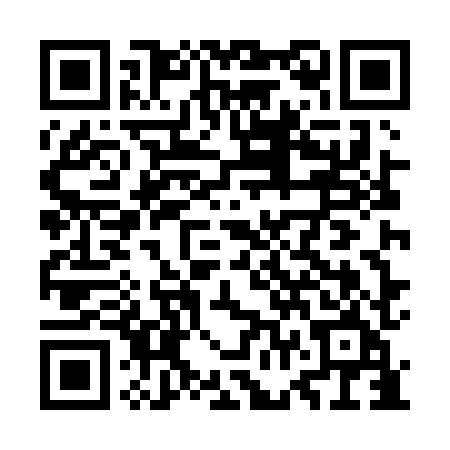 Prayer times for Dongducheon, South KoreaWed 1 May 2024 - Fri 31 May 2024High Latitude Method: NonePrayer Calculation Method: Muslim World LeagueAsar Calculation Method: ShafiPrayer times provided by https://www.salahtimes.comDateDayFajrSunriseDhuhrAsrMaghribIsha1Wed3:575:3612:294:177:228:552Thu3:555:3512:294:177:238:573Fri3:545:3412:294:177:248:584Sat3:525:3212:294:177:258:595Sun3:515:3112:284:177:269:016Mon3:495:3012:284:187:279:027Tue3:485:2912:284:187:289:038Wed3:465:2812:284:187:299:059Thu3:455:2712:284:187:309:0610Fri3:435:2612:284:187:319:0711Sat3:425:2512:284:197:329:0812Sun3:415:2412:284:197:329:1013Mon3:395:2312:284:197:339:1114Tue3:385:2312:284:197:349:1215Wed3:375:2212:284:197:359:1316Thu3:355:2112:284:207:369:1517Fri3:345:2012:284:207:379:1618Sat3:335:1912:284:207:389:1719Sun3:325:1812:284:207:399:1820Mon3:315:1812:284:207:399:2021Tue3:295:1712:284:217:409:2122Wed3:285:1612:284:217:419:2223Thu3:275:1612:294:217:429:2324Fri3:265:1512:294:217:439:2425Sat3:255:1512:294:227:439:2626Sun3:245:1412:294:227:449:2727Mon3:235:1312:294:227:459:2828Tue3:225:1312:294:227:469:2929Wed3:225:1212:294:227:469:3030Thu3:215:1212:294:237:479:3131Fri3:205:1212:304:237:489:32